Н А К А З22.02.2016                                     					      		№ 40 кПро нагородження працівників Грамотою управління освіти адміністрації Червонозаводськогорайону Харківської міської радиЗгідно з  Положенням про Грамоту управління освіти адміністрації Червонозаводського району Харківської міської ради, затвердженого наказом начальника управління освіти від 14.02.2011 № 68, з метою заохочення та відзначення працівників навчальних закладів районуНАКАЗУЮ:1. Нагородити Грамотою управління освіти адміністрації Червонозаводського району Харківської міської ради за сумлінну працю, високий рівень професійної майстерності, вагомий внесок у справу навчання і виховання підростаючого покоління та з нагоди свята 8 березня – Міжнародного жіночого дня педагогічних працівників навчальних закладів району:1.1. Колосок Ганну Ігорівну, педагога-організатора Харківської загальноосвітньої школи  І-ІІІ ступенів № 48 Харківської міської ради Харківської області;1.2.  Проскуру Наталію Єгорівну, заступника директора з навчально-виховної роботиХарківської загальноосвітньої школи  І-ІІІ ступенів № 48 Харківської міської ради Харківської області;1.3.  Старікову Ольгу Миколаївну, вчителя математики Харківської загальноосвітньої школи  І-ІІІ ступенів № 48 Харківської міської ради Харківської області;1.4.  Цему Ніну Петрівну, вчителя трудового навчання Харківської загальноосвітньої школи  І-ІІІ ступенів № 48 Харківської міської ради Харківської області;1.5. Войтенко Ірину Віталіївну, вчителя фізичної культури Харківської спеціалізованої школи  І-ІІІ ступенів № 66 Харківської міської ради Харківської області;1.6. Каширіну Олександру Василівну, вчителя української мови та літератури Харківської спеціалізованої школи  І-ІІІ ступенів № 66 Харківської міської ради Харківської області;1.7.  Коваль Ганну Іванівну, вчителя початкових класів Харківської спеціалізованої школи  І-ІІІ ступенів № 66 Харківської міської ради Харківської області;1.8.  Редько Ольгу Сергіївну, заступника директора з навчально-виховної роботи Харківської спеціалізованої школи  І-ІІІ ступенів № 66 Харківської міської ради Харківської області;1.9.  Кузнецову Марію Олександрівну, вчителя англійської мови Харківської вечірньої  (змінної) школи № 3 Харківської міської ради Харківської області;1.10.  Березюк Лідію Олександрівну, керівника гуртка комунального закладу «Центр дитячої та юнацької творчості №7 Харківської міської ради»;1.11. Жирову Олену Валеріївну, завідувача відділу комунального закладу «Центр дитячої та юнацької творчості №7 Харківської міської ради»;1.12. Ободовську Карину Петрівну, керівника гуртка комунального закладу «Центр дитячої та юнацької творчості №7 Харківської міської ради»;1.13.  Патюкову Ірину Миколаївну, методиста комунального закладу «Центр дитячої та юнацької творчості №7 Харківської міської ради»;1.14.  Пріходу Марину Віталіївну, керівника гуртка комунального закладу «Центр дитячої та юнацької творчості №7 Харківської міської ради»;1.15.  Проніну Олександру Павлівну, керівника гуртка комунального закладу «Центр дитячої та юнацької творчості №7 Харківської міської ради»;1.16. Шмельову Наталю Олександрівну, завідувача комунального закладу «Дошкільний навчальний заклад (ясла-садок) № 24 Харківської міської ради»;1.17. Юдіну Оксану Олексіївну, музичного керівника комунального закладу «Дошкільний навчальний заклад  (ясла-садок) № 122 Харківської міської ради»;1.18.  Ляшенко Тетяну Борисівну, вихователя комунального закладу «Дошкільний навчальний заклад  (ясла-садок) № 253 Харківської міської ради»;1.19.   Правенко Ольгу Леонідівну, вихователя  комунального закладу «Дошкільний навчальний заклад  (ясла-садок) № 420 Харківської міської ради»;1.20. Шкуренко Людмилу Миколаївну, вихователя комунального закладу «Дошкільний навчальний заклад  (ясла-садок) № 420 Харківської міської ради».2.  Нагородити Грамотою управління освіти адміністрації Червонозаводського району Харківської міської ради за сумлінну працю, належне виконання службових обов’язків та з нагоди свята 8 березня – Міжнародного жіночого дня наступних  працівників навчальних закладів  району:2.1. Гревцеву Валентину Євгенівну, помічника вихователя комунального закладу «Дошкільний навчальний заклад (ясла-садок) № 24 Харківської міської ради»;2.2. Федотікову Ольгу Василівну, підсобного робітника комунального закладу комунального закладу «Дошкільний навчальний заклад (ясла-садок) № 24 Харківської міської ради»;2.3. Михалевич Віру Георгіївну, помічника вихователя комунального закладу «Дошкільний навчальний заклад (ясла-садок) № 50 Харківської міської ради»;2.4. Позднякову Оксану Віталіївну, помічника вихователя комунального закладу «Дошкільний навчальний заклад (ясла-садок) № 50 Харківської міської ради»;2.5. Семенову Надію Миколаївну, комірника комунального закладу «Дошкільний навчальний заклад (ясла-садок) № 50 Харківської міської ради»;2.6. Трішкіну Любов  Олексіївну, завідувача господарством комунального закладу «Дошкільний навчальний заклад (ясла-садок) № 50 Харківської міської ради»;2.7. Мазурову Аліну Геннадіївну, сестру медичну старшу комунального закладу «Дошкільний навчальний заклад  (ясла-садок) № 72 Харківської міської ради»;2.8.  Рязанцеву Ніну Іванівну, кухаря комунального закладу «Дошкільний навчальний заклад  (ясла-садок) № 72 Харківської міської ради»;2.9. Філатову Галину Олександрівну, кухаря комунального закладу «Дошкільний навчальний заклад  (ясла-садок) № 72 Харківської міської ради»;2.10. Коваленко Марину Володимирівну, завідувача господарством комунального закладу «Дошкільний навчальний заклад (ясла-садок) № 391 Харківської міської ради»;2.11. Білоус Зою Іванівну, сестру медичну комунального закладу «Дошкільний навчальний заклад  (ясла-садок) № 420 Харківської міської ради»;2.12. Драчову Раїсу Іванівну, помічника вихователя комунального закладу «Дошкільний навчальний заклад (ясла-садок) № 420 Харківської міської ради»;2.13.  Заушиціну Світлану Леонідівну, помічника вихователя комунального закладу «Дошкільний навчальний заклад (ясла-садок) № 420 Харківської міської ради»;2.14. Новікову Галину Василівну, помічника вихователя комунального закладу «Дошкільний навчальний заклад (ясла-садок) № 420 Харківської міської ради»;2.15. Марченко Ніну Миколаївну, шеф-кухаря комунального закладу «Дошкільний навчальний заклад (ясла-садок) № 420 Харківської міської ради»;2.16. Сєрикову Галину Костянтинівну, помічника вихователя комунального закладу «Дошкільний навчальний заклад  (ясла-садок) № 420 Харківської міської ради»;2.17. Абишову Ольгу Миколаївну, комірника комунального закладу «Дошкільний навчальний заклад (ясла-садок) № 441 комбінованого типу Харківської міської ради»;2.18.  Єрьоменко Аліну Володимирівну, кухаря комунального закладу «Дошкільний навчальний заклад (ясла-садок) № 441 комбінованого типу Харківської міської ради»;2.19. Рогос Валентину Олексіївну, машиніста з прання і ремонту білизни комунального закладу «Дошкільний навчальний заклад (ясла-садок) № 441 комбінованого типу Харківської міської ради»;2.20. Скрильнікову Юлію Сергіївну, помічника вихователя комунального закладу «Дошкільний навчальний заклад (ясла-садок) № 441 комбінованого типу Харківської міської ради».Підстава: клопотання навчальних закладів Згідно з оригіналомНачальник  управління освіти	                                            		О.С.НижникБарибіна В.В.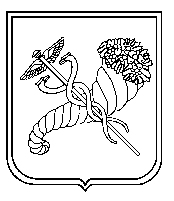 